Поддержка ребенка накануне экзамена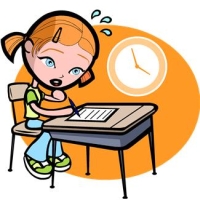 Слово «экзамен» в переводе с латинского языка означает "испытание". Именно испытаниями для выпускников, подчас серьезными и судьбоносными, становятся единый государственный экзамен (ЕГЭ) и государственная итоговая аттестация выпускников 9-х классов (ОГЭ). ЕГЭ и ОГЭ, по сравнению с обычными экзаменами, проводятся в новой форме, с использованием контрольных измерительных материалов (КИМ). Основным отличием этой формы аттестации от традиционных экзаменов является то, что она предполагает получение независимой "внешней" оценки качества подготовки выпускников. Сравнительный анализ ЕГЭ и ОГЭ с традиционными экзаменами позволяет выделить следующие плюсы первых: оценка выполнения заданий максимально объективна, оценивают выполненные задания незнакомые эксперты;экзамен охватывает практически весь объем учебного материала, что позволяет набрать большее количество баллов;результаты задания фиксируются в специальном бланке регистрации ответов, что упрощает процесс сдачи экзамена.В какой бы форме не проводился экзамен – это проверка знаний в условиях стресса и непредсказуемого результата. Стресс возникает не только у обучающихся, но и у родителей. Жизнь детей и взрослых в этот период наполнена эмоциональной напряженностью. Некоторым родителям кажется, что если они постоянно будут напоминать детям о том, какое сложное испытание тем предстоит перенести, что набранное количество баллов может испортить жизнь, что экзамен будет написан точно плохо и проч., то ребенок мобилизуется, начнет усиленно заниматься, а оскорбления и укоры послужат толчком к работе над собой. Увы, нередко результат таких действий бывает прямо противоположным. Запугивание и "страшилки" грозят получением низкой оценки на экзамене. И это очень плохие помощники в преодолении экзаменационного стресса. Для того чтобы оказать реальную помощь ребенку перед экзаменом, родителям предлагаются следующие рекомендации. 